Dĺžka, jej meranie a jednotkyDĺžku sme označovali rôznymi písmenami s, h, l, ale budeme ju označovať písmenom dDĺžka:-  nová fyzikálna veličina-  označujeme ju písmenom d-  základnou jednotkou je 1 meter (m)-  meriame ju dĺžkovým meradlom-  druhy meradiel: pravítko, zvinovací meter, krajčírsky meterJednotky dĺžky				základné 			odvodené		 		meter (m)			milimeter (mm)		 						centimeter (cm)	 							decimeter (dm)	 							kilometer (km)Premena jednotiek dĺžky: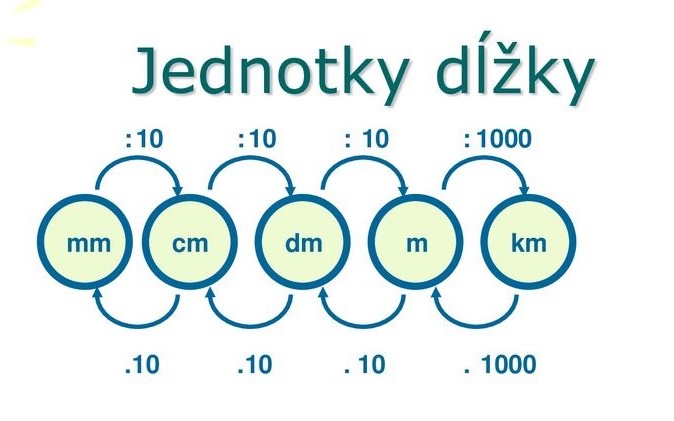 